The City School
North Nazimabad Boys Campus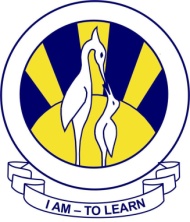 Accounts Work SheetClass: 9-TTeacher: Fazal Ur RahmanTopic: Double entry book keepingWeek: Oct. 10-14, 2016QUESTION#1Write up the asset, liability and capital accounts to record the following transaction in the records of G. Powell. (Make T accounts)QUESTION 2.Fill in the blanks;Assets when increase are _____________________		(Debited  or Credited)Capital when increase is ______________________		(Debited  or Credited)Liabilities when decrease are __________________,		(Debited  or Credited)Revenues (sales) when increase are _______________	(Debited  or Credited)Expenses when increase are _______________________	(Debited  or Credited) Drawings when increase_________________________	(Debited  or Credited)20x7July 1Started business with $ 2500 in the bank2Bought office fixture by cheque $ 1503Bought machinery $ 750 on credit from Planers Ltd.5Bought a motor van paying by cheque $ 6008Sold  some of the office furniture not suitable for the firm for $ 60 on credit to J Walker and sons 15Paid the amount owing to J Planners paying $ 750 by cheque23Received the amount due from J Walker and sons $ 60 in cash31Bought more machinery by cheque $ 280